TLE sajtóközlemény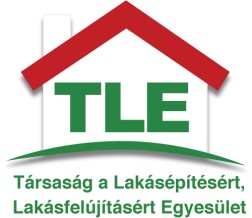 Budapest, 2017. 02.01.Hosszú távú perspektívát adna a lakásépítéseknek az áfakedvezmény fenntartásaMegtorpanhat a lakásépítési boom, ha nem születik mielőbb döntés az újlakások áfájának 2019. utáni fenntartásáról. Ehhez kormányzati elhatározás és politikai szándéknyilatkozat szükséges. A lakásépítések jelentős emelkedése az elmúlt év fontos pozitív változása volt, s ez elsősorban az új lakások adás-vételét érintő áfacsökkentésnek köszönhető. A lakásállomány megújításához évi 40 ezer lakás felépítése lenne szükséges, így ezt a trendet fontos fenntartani, megerősíteni. Mivel a jelenlegi áfakedvezmény csak az 2019.12.31-ig értékesített lakásokra érvényes, az azon túli építési projektek kimenetele bizonytalan. A beruházók nem tudnak dönteni a 2-3 éves kifutású lakásépítési projektekről, ezért már most úgy nyilatkoznak, hogy leállítják az építési telkek vásárlását egy pozitív kormányzati intézkedés hiányában.A Társaság a Lakásépítésért, Lakásfelújításért Egyesület összhangban az ágazat szereplőivel többször tett javaslatot arra, hogy a kedvezményes áfa fenntartása kapjon legalább 10 éves szándéknyilatkozatotNe csak tiszavirág életű fellendülés legyenA lakásügyben és az építőiparban a kiszámíthatóság és a hosszú távú tervezhetőség a legfontosabb: kulcsfontosságú tényező az építőipari anyaggyártási és kivitelezési kapacitások kialakításának, fenntartásának, a 4-6 éves átfutású társasházi projektek megvalósításának, valamint a foglalkoztatás és szakképzés tervezésének szempontjából. A kiszámíthatóság erősödne, ha kedvezményes áfa fenntartása hosszabb időszakra (azaz 2020 után is) biztosított lenne.A lakásépítések számának növeléséhez elengedhetetlen az is, hogy az önkormányzatok a potenciális helyszíneket előkészítsék a magánépítkezők, illetve a beruházók számára. E nélkül rövid időn belül hiány lehet a beépíthető területekből, ami gátja lesz az új lakások építésének.A lakásépítések megfelelő számának biztosításához felelős, hosszú távú lakásprogram szükséges. Ez a lakosság és a hazai építőipar érdeke is. A lakáspolitikában nem elégségesek a rövidtávú intézkedések, hosszú távú, kiszámítható lakásprogramra, lakásépítési és lakásfelújítási célszámokra van szükség. Továbbra is szükségesnek tartjuk egy kormányzati lakásügyi felelős, kormánybiztos kijelölését a lakásfelújítási, lakásépítési intézkedések koordinálására.* * *Társaság a Lakásépítésért, Lakásfelújításért Egyesületwww.lakasepitesert.huLátogassa meg a www.igylakunk.hu oldalunkat!Kövesse a https://www.facebook.com/igylakunk.hu közösségi híreit!